Call:Topic:Type of action:Grant Proposal number:Proposal acronym:Table of contents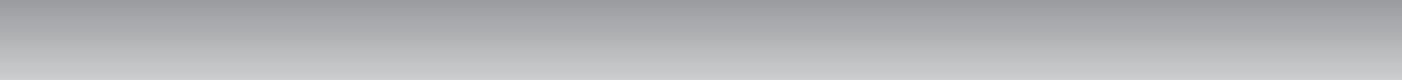 How to fill in the formsThe administrative forms must be filled in for each proposal using the templates available in the submission system. Some data fields in the administrative forms are pre-filled based on the previous steps in the submission wizard.H2020-ERC-STG-2016.pdf Ver 1.00 20150728	Page 1 of 16	Last saved	28/07/2015 15:38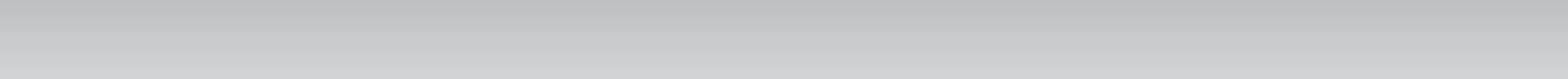 European Commission - Research - Participants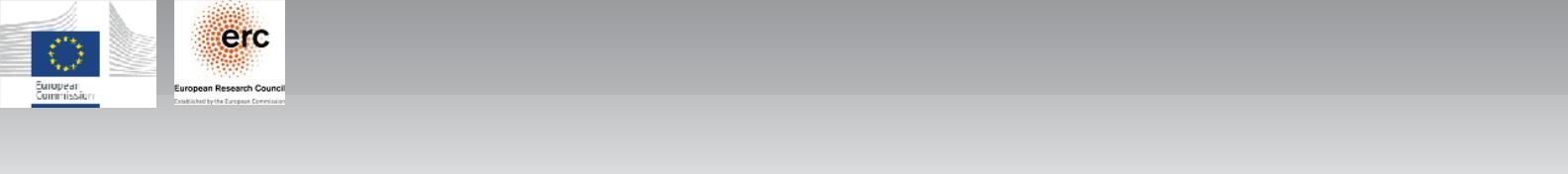 Proposal Submission FormsEuropean Research Council Executive Agency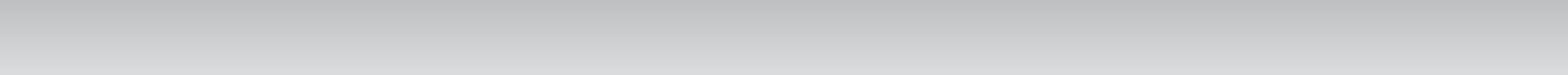 Call identifierProposal title*Acronym*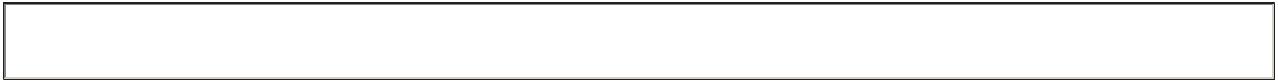 The title should be no longer than 200 characters (with spaces) and should be understandable to the non-specialist in your field.Note that for technical reasons, the following characters are not accepted in the Proposal Title and will be removed: < > " &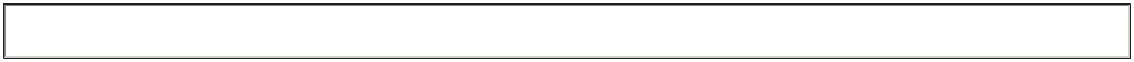 Duration in months*	Insert the estimated duration of the project in full months.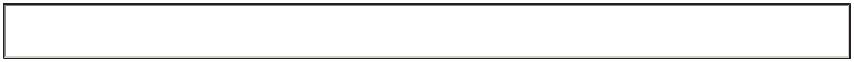 Primary ERC Review Panel*Secondary ERC Review Panel     (if applicable)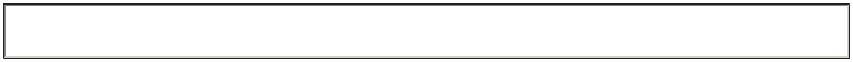 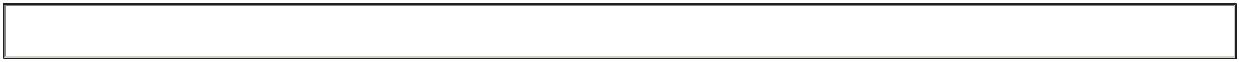 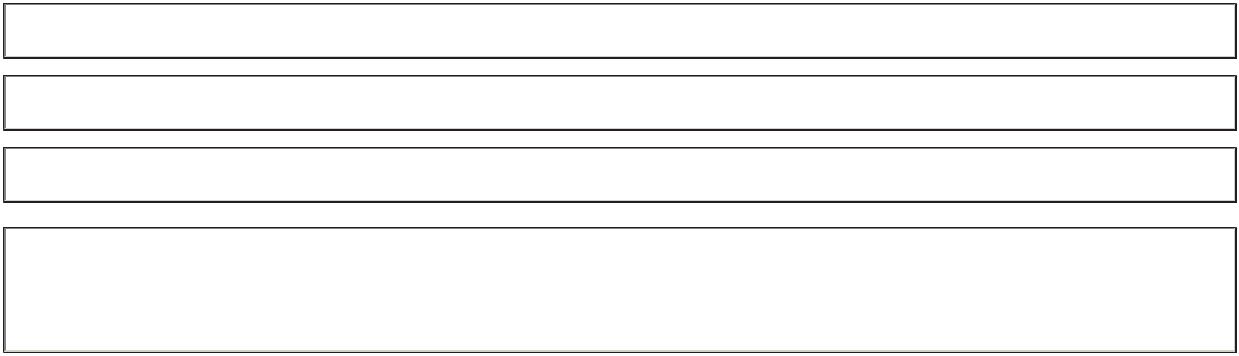 Proposal Submission FormsEuropean Research Council Executive AgencyProposal ID	Acronym	Go toAbstract*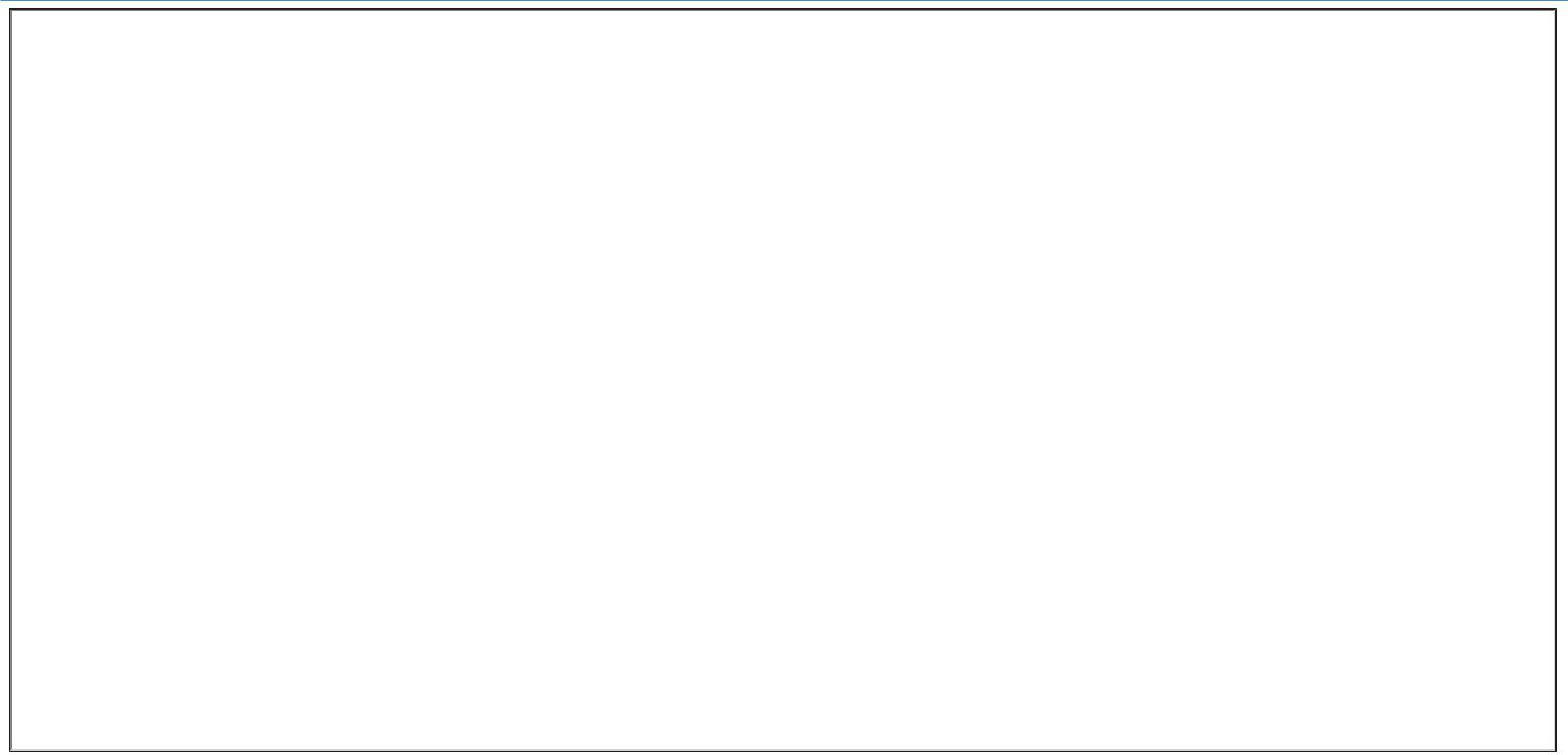 The abstract (summary) should, at a glance, provide the reader with a clear understanding of the objectives of the research proposal and how they will be achieved. The abstract will be used as the short description of your research proposal in the evaluation process and in communications to contact in particular the potential ERC experts reviewing the proposals and/or inform the Commission and/or the programme management committees and/or relevant national funding agencies[1] (provided you give permission to do so where requested below). It must therefore be short and precise and should not contain confidential information. Please use plain typed text, avoiding formulae and other special characters. The abstract must be written in English. There is a limit of 2000 characters (spaces and line breaks included).In order to best review your application, do you agree that the above non-confidential proposal title and abstract can be used, without disclosing your identity, when contacting potential reviewers?*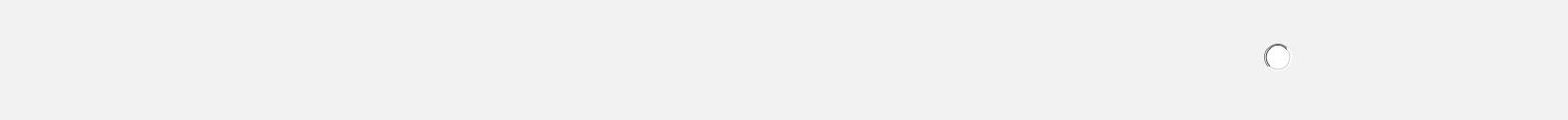 Has this proposal (or a very similar one) been submitted in the past 2 years in response to a call for proposals under the 7th Framework Programme, Horizon 2020 or any other EU programme(s)?Yes    No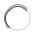 Yes  NoProposal Submission FormsEuropean Research Council Executive AgencyProposal ID	Acronym	Go toDeclarationsThe Principal Investigator declares to have the explicit consent of all applicants on their participation and on the content of this proposal.*The Principal Investigator declares that the information contained in this proposal is correct and complete.The Principal Investigator declares that this proposal complies with ethical principles (including the highest standards of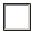 research integrity — as set out, for instance, in the European Code of Conduct for Research Integrity — and including, in particular, avoiding fabrication, falsification, plagiarism or other research misconduct).4) The Principal Investigator hereby declares that (please select one of the three options below):- in case of multiple participants in the proposal, the coordinator has carried out the self-check of the financial capacity of the organisation on http://ec.europa.eu/research/participants/portal/desktop/en/organisations/lfv.html or to be covered by a financial viability check in an EU project for the last closed financial year. Where the result was “weak” or “insufficient”, the Principal Investigator confirms being aware of the measures that may be imposed in accordance with the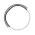 H2020 Grants Manual (Chapter on Financial capacity check).- in case of multiple participants in the proposal, the Principal Investigator is exempt from the financial capacity check being a public body including international organisations, higher or secondary education establishment or a legal entity, whose viability is guaranteed by a Member State or associated country, as defined inthe H2020 Grants Manual (Chapter on Financial capacity check).- in case of a sole participant in the proposal, the applicant is exempt from the financial capacity check.5) The Principal Investigator hereby declares that each applicant has confirmed to have the financial and operational capacity to carry out the proposed action. Where the proposal is to be retained for EU funding, each beneficiary applicant will be required to present a formal declaration in this respect.The Principal Investigator is only responsible for the correctness of the information relating to his/her own organisation. Each applicant remains responsible for the correctness of the information related to him and declared above. Where the proposal to be retained for EU funding, the coordinator and each beneficiary applicant will be required to present a formal declaration in this respect.According to Article 131 of the Financial Regulation of 25 October 2012 on the financial rules applicable to the general budget of the Union (Official Journal L 298 of 26.10.2012, p. 1) and Article 145 of its Rules of Application (Official Journal L 362, 31.12.2012, p.1) applicants found guilty of misrepresentation may be subject to administrative and financial penalties under certain conditions.Personal data protectionYour reply to the grant application will involve the recording and processing of personal data (such as your name, address and CV), which will be processed pursuant to Regulation (EC) No 45/2001 on the protection of individuals with regard to the processing of personal data by the Community institutions and bodies and on the free movement of such data. Unless indicated otherwise, your replies to the questions in this form and any personal data requested are required to assess your grant application in accordance with the specifications of the call for proposals and will be processed solely for that purpose. Details concerning the processing of your personal data are available on the privacy statement. Applicants may lodge a complaint about the processing of their personal data with the European Data Protection Supervisor at any time.Your personal data may be registered in the Early Warning System (EWS) only or both in the EWS and Central Exclusion Database (CED) by the Accounting Officer of the Commission, should you be in one of the situations mentioned in:the Commission Decision 2008/969 of 16.12.2008 on the Early Warning System (for more information see the Privacy Statement), orthe Commission Regulation 2008/1302 of 17.12.2008 on the Central Exclusion Database (for more information see the Privacy Statement).Proposal ID	Acronym	Go toList of participants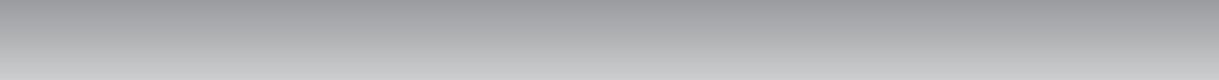 2 - Administrative data of participating organisationsHost InstitutionPIC	Legal nameShort name:Address of the organisationStreetTownPostcodeCountryWebpageLegal Status of your organisationResearch and Innovation legal statusesSME self-declared status ................................... unknownSME self-assesment ........................................ unknownSME validation sme.......................................... unknownBased on the above details of the Beneficiary Registry the organisation is not an SME (small- and medium-sized enterprise) for the call.NACE Code: -Department(s) carrying out the proposed work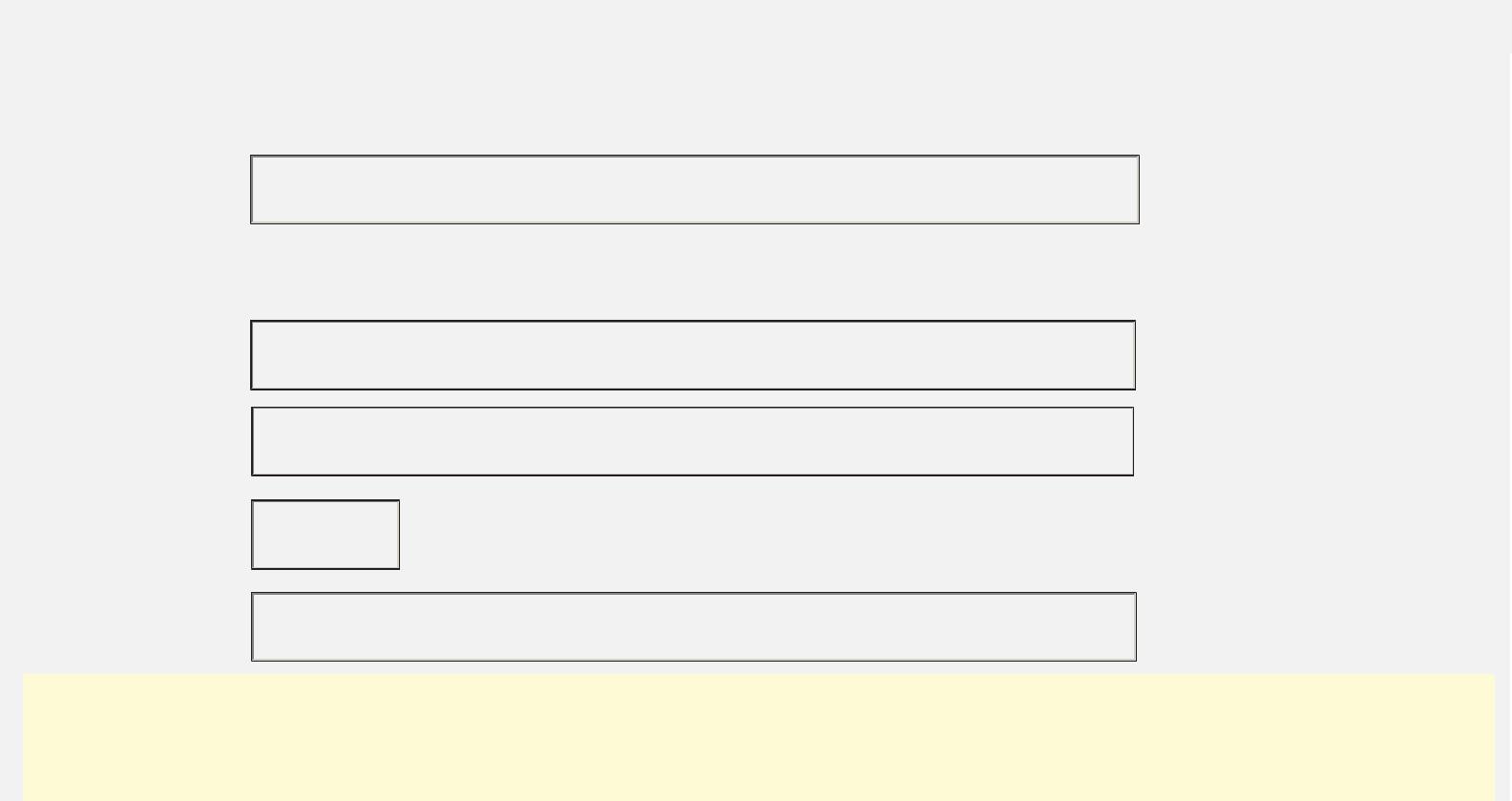 Department 1Department name Same as organisation addressStreet	Please enter street name and number.TownPostcodeCountryIf the location of the Department carrying out the proposed work is not the same as the location of the Host Institute, please note that although the proposal submission system calculates the budget of the project based on the location of the Host Institute, the budget of the project for the grant agreement will be calculated by using the country coefficient of the location of the Department carrying out the proposed work.The following information of the Principal Investigator is used to personalise the communications to applicants and the evaluation reports. Please make sure that your personal information is accurate and please inform the ERC in case your e-mail address changes by using the call specific e-mail address:For Starting Grant Applicants: ERC-2016-StG-applicants@ec.europa.euThe name and e-mail of contact persons including the Principal Investigator, Host Institution contact are read-only in the administrative form, only additional details can be edited here. To give access rights and contact details of contact persons, please save and close this form, then go back to Step 4 of the submission wizard and save the changes.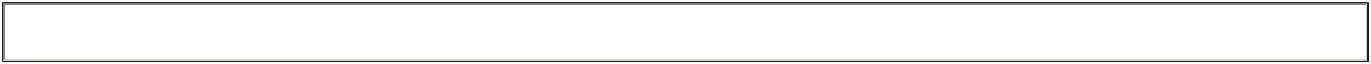 Researcher ID	If you have a researcher identifier number (e.g. ResearcherID, ORCID) please enter it here.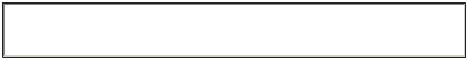 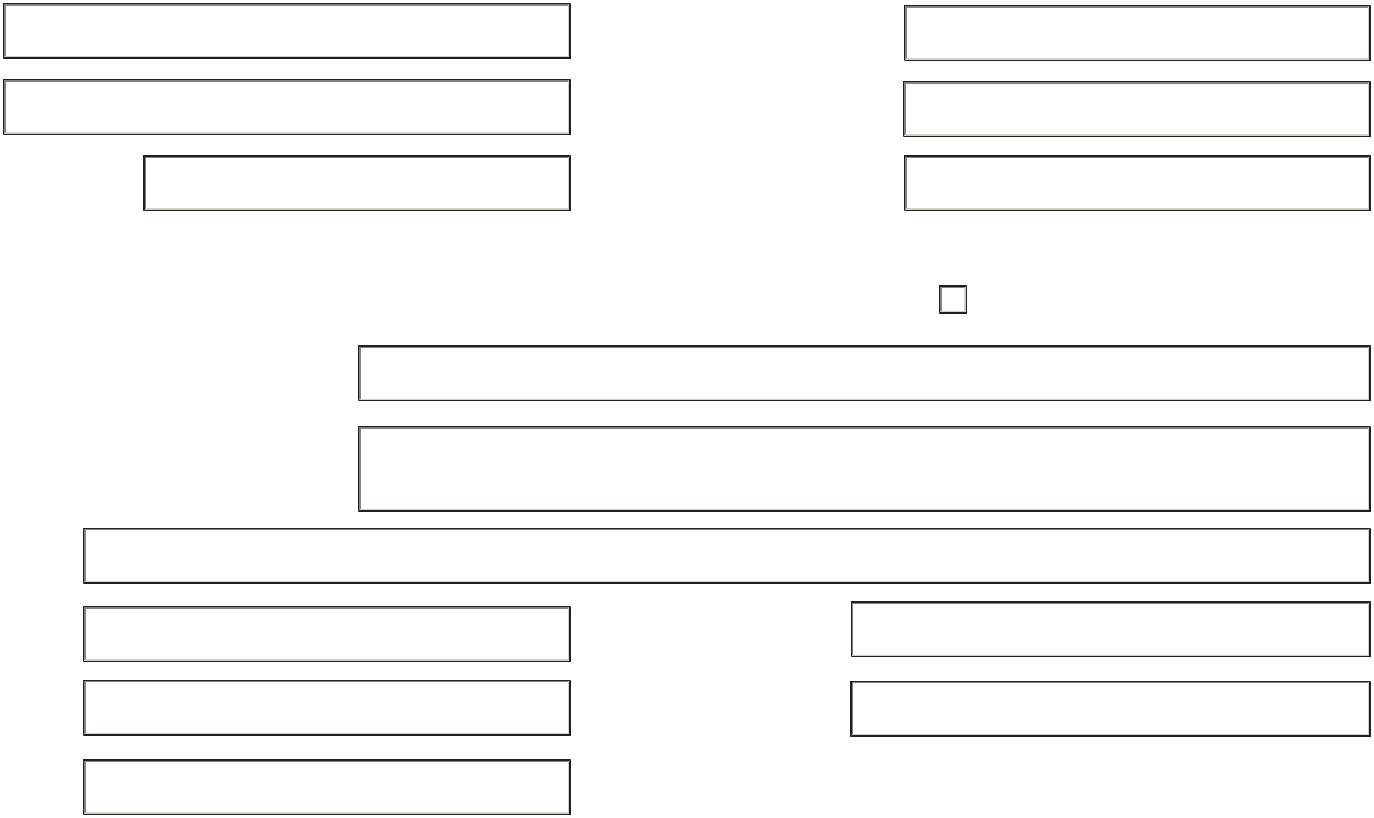 H2020-ERC-STG-2016.pdf Ver 1.00 20150728	Page 8 of 16	Last saved	28/07/2015 15:38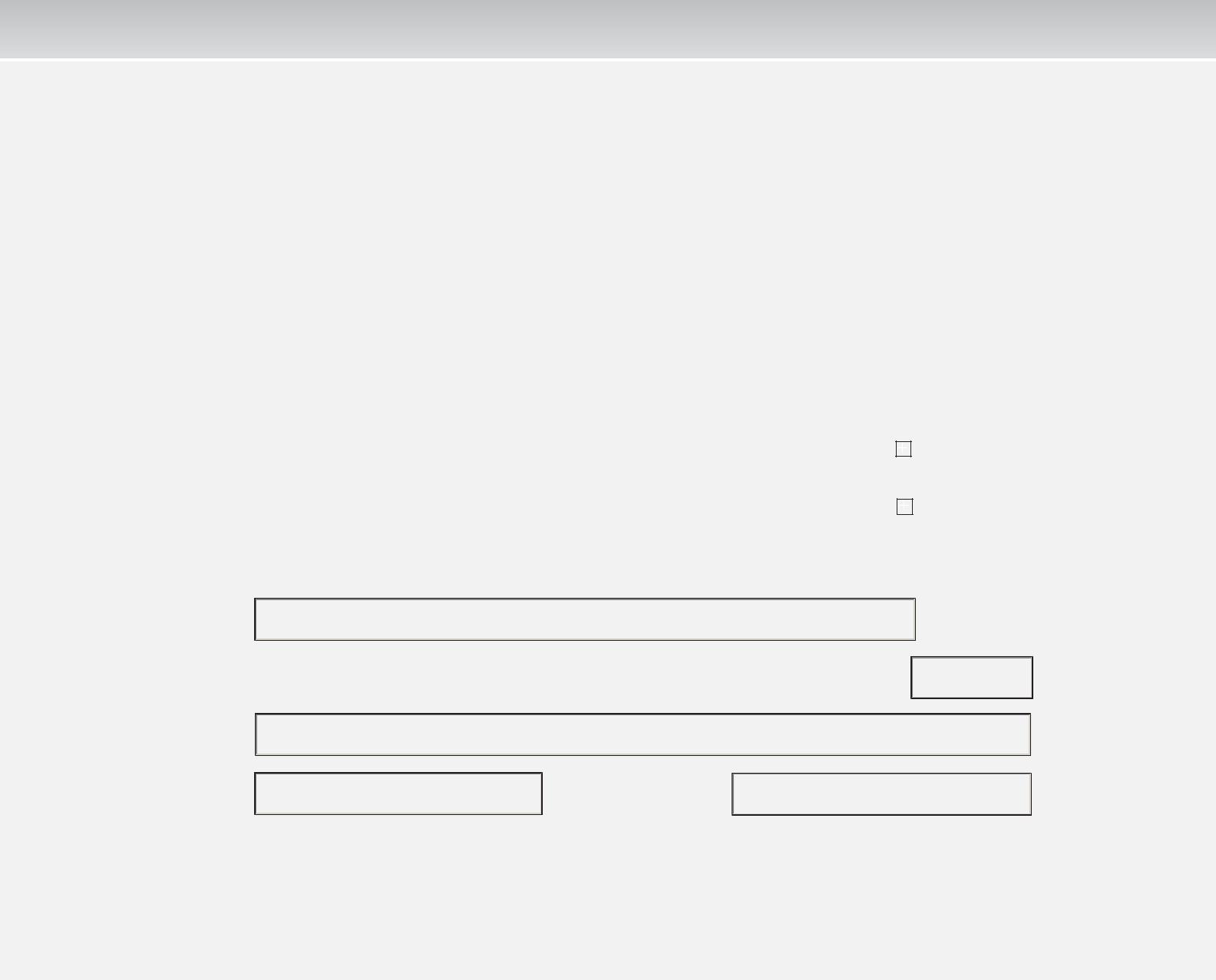 Contact address of the Host Institution and contact personThe name and e-mail of Host Institution contact persons are read-only in the administrative form, only additional details can be edited here. To give access rights and contact details of Host Institution, please save and close this form, then go back to Step 4 of the submission wizard and save the changes. Please note that the submission is blocked without a contact person and e-mail address for the Host Institution.Organisation Legal NameFirst name*	Last name*E-Mail*Position in org.	Please indicate the position of the Contact Point above in the organiDepartment	Please indicate the department of the Contact Point above in the org Same as organisation address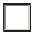 Street	Please enter street name and number.Town    Postcode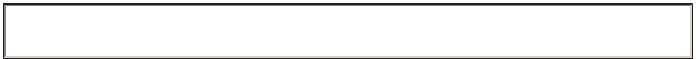 CountryPhone	+xxx xxxxxxxxx	Phone2/Mobile	+xxxx xxxxxxxxxxxxH2020-ERC-STG-2016.pdf Ver 1.00 20150728	Page 9 of 16	Last saved	28/07/2015 15:38European Commission - Research - Participants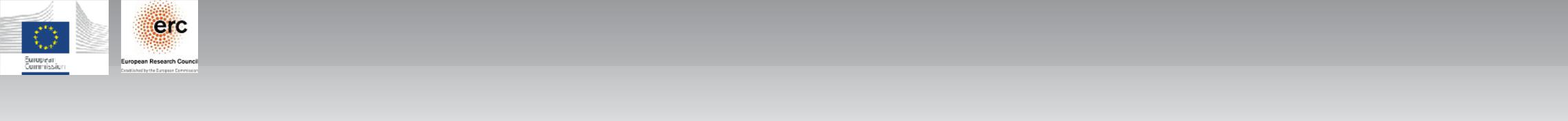 Proposal Submission FormsEuropean Research Council Executive Agency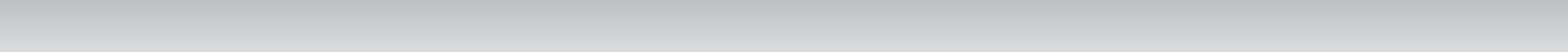 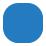 H2020-ERC-STG-2016.pdf Ver 1.00 20150728	Page 10 of 16	Last saved	28/07/2015 15:38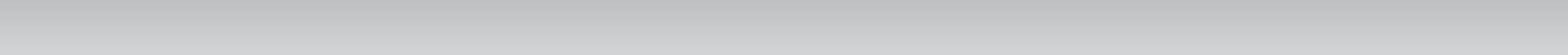 European Commission - Research - Participants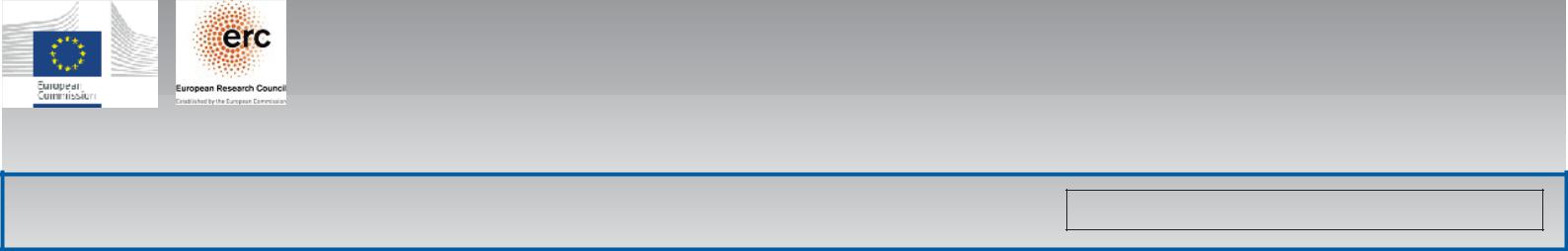 Proposal Submission FormsEuropean Research Council Executive Agency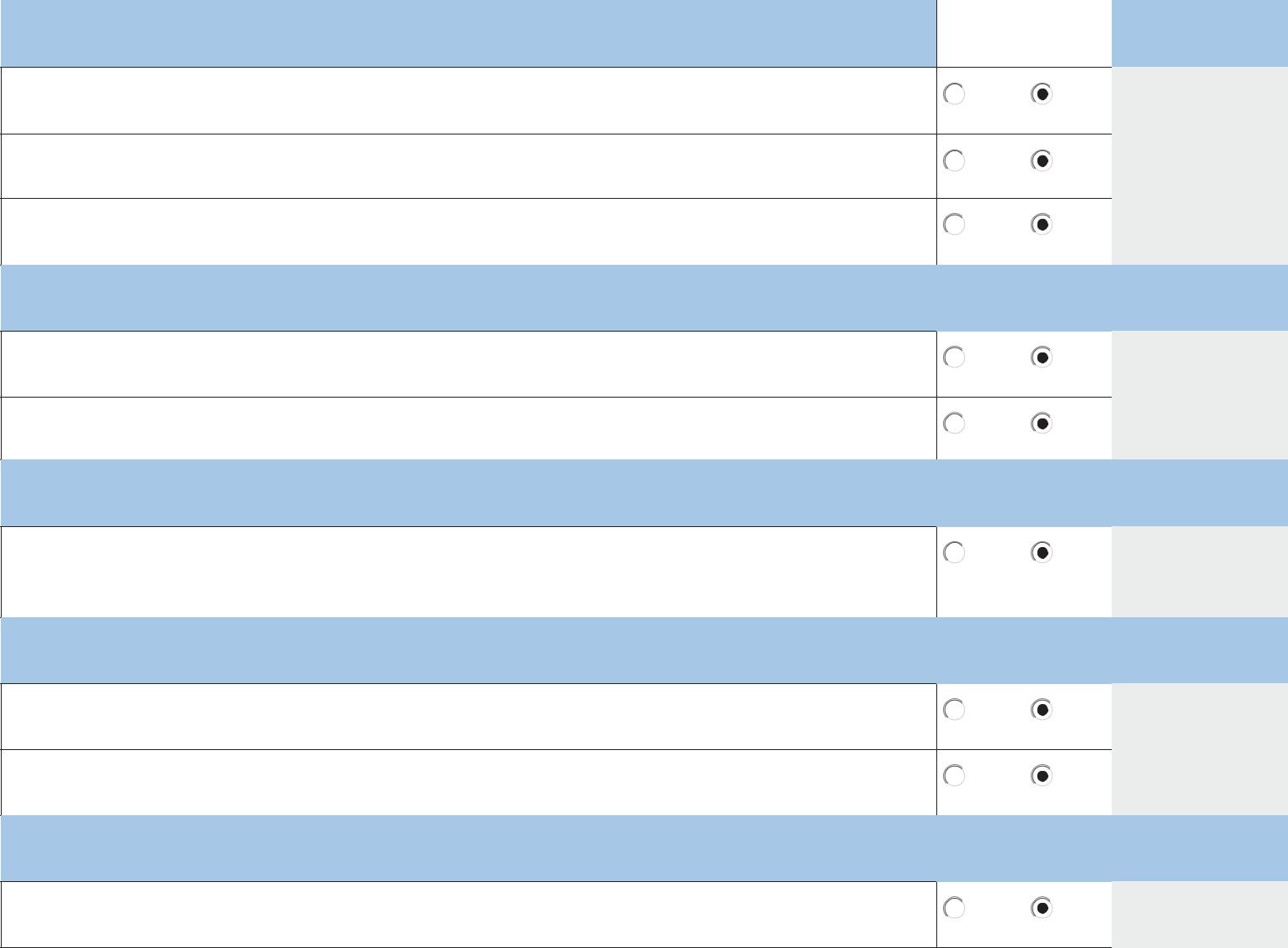 H2020-ERC-STG-2016.pdf Ver 1.00 20150728	Page 11 of 16	Last saved	28/07/2015 15:38European Commission - Research - ParticipantsProposal Submission FormsEuropean Research Council Executive AgencyAre there any other ethics issues that should be taken into consideration? Please specify Yes  No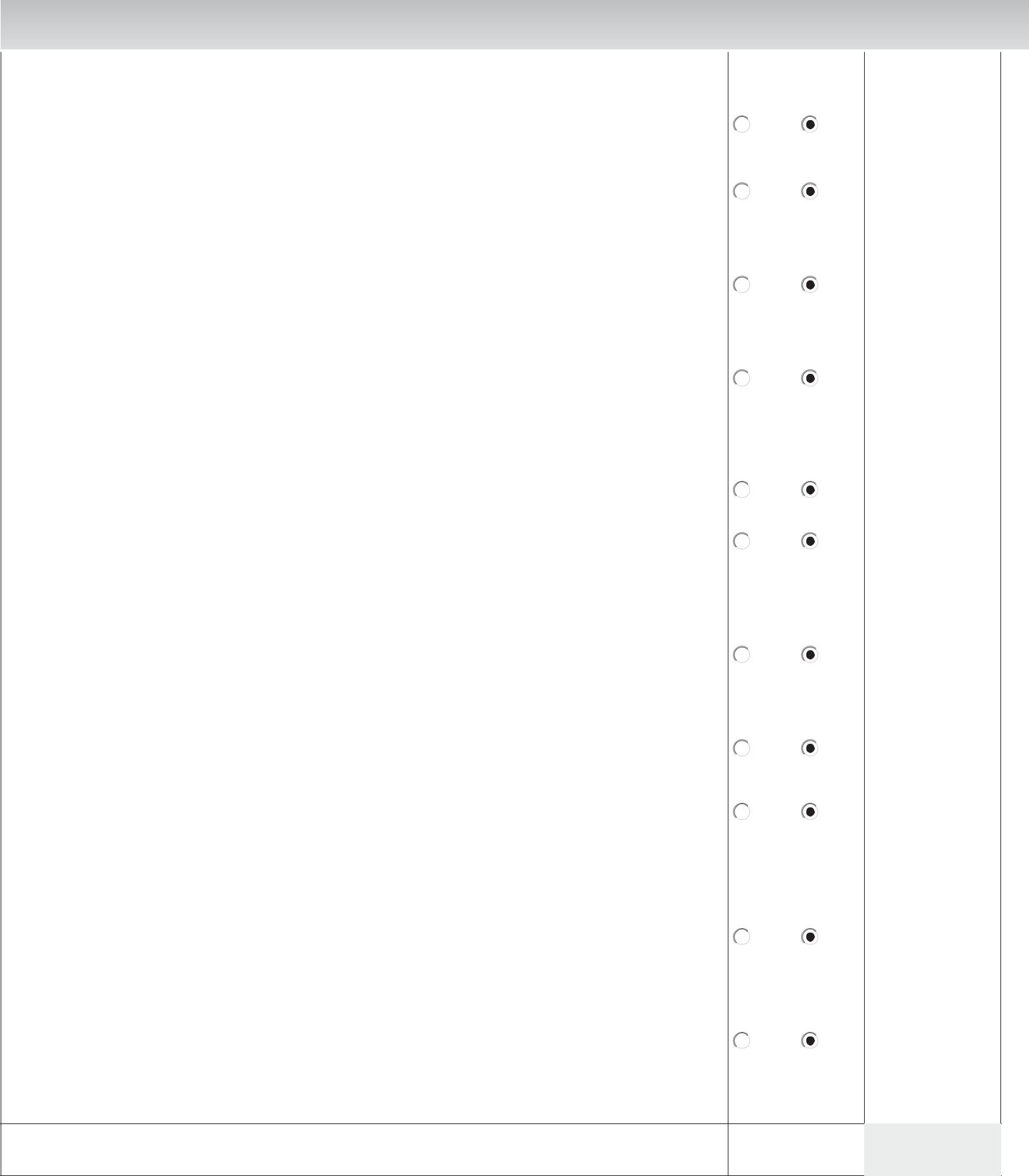 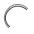 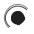 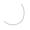 H2020-ERC-STG-2016.pdf Ver 1.00 20150728	Page 12 of 16	Last saved	28/07/2015 15:38European Commission - Research - ParticipantsProposal Submission FormsEuropean Research Council Executive AgencyProposal ID	Acronym	Go toI confirm that I have taken into account all ethics issues described above and that, if any ethics issues apply, I will complete the ethics self-assessment and attach the required documents.How to Complete your Ethics Self-AssessmentH2020-ERC-STG-2016.pdf Ver 1.00 20150728	Page 13 of 16	Last saved	28/07/2015 15:38European Commission - Research - ParticipantsProposal Submission FormsEuropean Research Council Executive Agency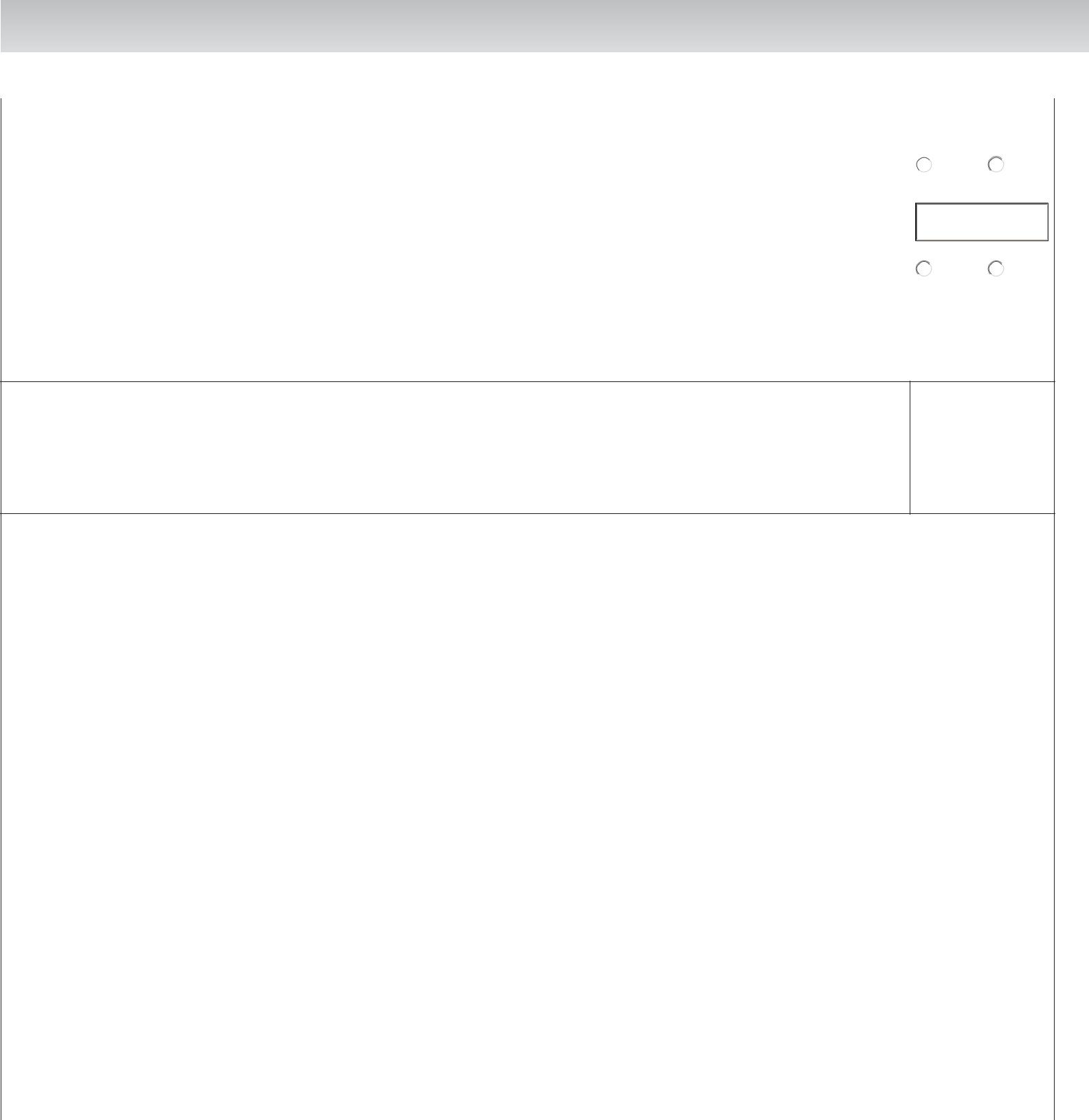 I acknowledge that I am aware of the eligibility requirements for applying for this ERC call as specified in the ERC Work Programme 2016, and certify that, to the best of my knowledge my application is in compliance with all these requirements. I understand that my proposal may be declared ineligible at any point during the evaluation or granting process if it is found not to be compliant with these eligibility criteria.*Data-Related Questions and Data Protection(Consent to any question below is entirely voluntary. A positive or negative answer will not affect the evaluation of your project proposal in any form and will not be communicated to the evaluators of your project.)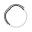 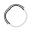 H2020-ERC-STG-2016.pdf Ver 1.00 20150728	Page 14 of 16	Last saved	28/07/2015 15:38European Commission - Research - ParticipantsProposal Submission FormsEuropean Research Council Executive AgencyProposal ID	Acronym	Go toExcluded ReviewersYou can provide up to three names of persons that should not act as an evaluator in the evaluation of the proposal for potential competitive reasons.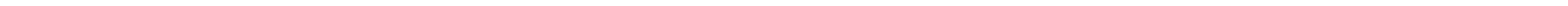 H2020-ERC-STG-2016.pdf Ver 1.00 20150728	Page 15 of 16	Last saved	28/07/2015 15:38European Commission - Research - ParticipantsProposal Submission FormsEuropean Research Council Executive AgencyProposal ID	Acronym	Go toValidation result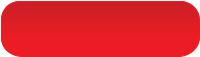 Show Error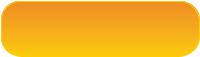 Show WarningThe red 'Show Error' button indicates an error due to a missing or incorrect value related to the call eligibility criteria. The submission of the proposal will be blocked unless that specific field is corrected!The yellow 'Show Warning' button indicates a warning due to a missing or incorrect value related to the call eligibility criteria. The submission of the proposal will not be blocked (proposal will be submitted with the missing or incorrect value).Section	DescriptionThe form has not yet been validated, click "Validate Form" to do so!H2020-ERC-STG-2016.pdf Ver 1.00 20150728	Page 16 of 16	Last saved	28/07/2015 15:38Applicant's last name	Part B1	ACRONYMERC Starting Grant 2016Research proposal [Part B1]1(Part B1 is evaluated both in Step 1 and Step 2 Part B2 is evaluated in Step 2 only)Proposal Full TitlePROPOSAL ACRONYMCover Page:Name of the Principal Investigator (PI)Name of the PI's host institution for the projectProposal duration in months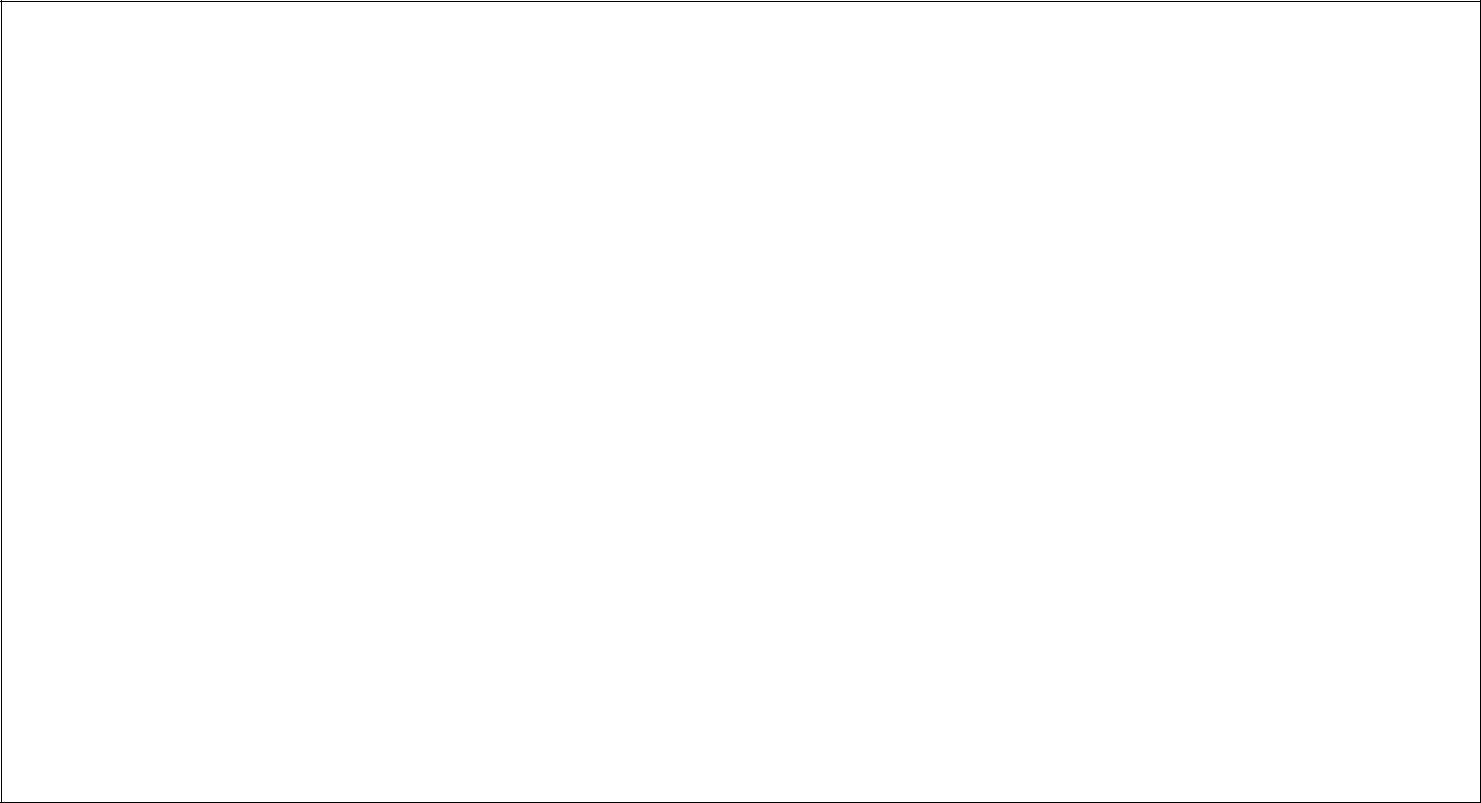 Proposal summary (identical to the abstract from the online proposal submission forms, section 1).The abstract (summary) should, at a glance, provide the reader with a clear understanding of the objectives of the research proposal and how they will be achieved. The abstract will be used as the short description of your research proposal in the evaluation process and in communications to contact in particular the potential remote referees and/or inform the Commission and/or the programme management committees and/or relevant national funding agencies (provided you give permission to do so where requested in the online proposal submission forms, section 1). It must therefore be short and precise and should not contain confidential information.Please use plain typed text, avoiding formulae and other special characters. The abstract must be written in English. There is a limit of 2000 characters (spaces and line breaks included).Explain and justify the cross-panel or cross domain nature of your proposal, if a secondary panel is indicated in the online proposal submission forms. There is a limit of 1000 characters, spaces and line breaks included.1 Instructions for completing Part B1 can be found in the ‘Information for Applicants to the Starting and Consolidator Grant 2016 Calls’.1Applicant's last name	Part B1	ACRONYMSection a: Extended Synopsis of the scientific proposal (max. 5 pages)[The Extended Synopsis should give a concise presentation of the scientific proposal, with particular attention to the ground-breaking nature of the research project, which will allow evaluation panels to assess, in Step 1 of the evaluation, the feasibility of the outlined scientific approach. Describe the proposed work in the context of the state of the art of the field. References to literature should also be included. Please use a reference style that is commonly used in your discipline such as American Chemical Society (ACS) style, American Medical Association (AMA) style, Modern Language Association (MLA) style, etc. and that allows the evaluators to easily retrieve each reference. References do not count towards the page limits.]Please respect the following formatting constraints: Times New Roman, Arial or similar, at least font size 11, margins (2.0cm side and 1.5cm top and bottom), single line spacing.2Applicant's last name	Part B1	ACRONYMSection b: Curriculum Vitae (max. 2 pages)[The template below is provided only for guidance. It may be modified as necessary and appropriate.]PERSONAL INFORMATIONFamily name, First name:Researcher unique identifier(s) (such as ORCID, Research ID, etc. ...):Date of birth:Nationality:URL for web site:EDUCATION199?	PhDName of Faculty/ Department, Name of University/ Institution, Country Name of PhD Supervisor199?	MasterName of Faculty/ Department, Name of University/ Institution, CountryCURRENT POSITION(S)PREVIOUS POSITIONS200? – 200?	Position heldName of Faculty/ Department, Name of University/ Institution/ Country200? – 200?	Position heldName of Faculty/ Department, Name of University/ Institution/ CountryFELLOWSHIPS200? – 200? Scholarship, Name of Faculty/ Department/Centre, Name of University/ Institution/ Country199? – 199? Scholarship, Name of Faculty/ Department/Centre, Name of University/ Institution/ CountrySUPERVISION OF GRADUATE STUDENTS AND POSTDOCTORAL FELLOWS200? – 200?	Number of Postdocs/ PhD/ Master StudentsName of Faculty/ Department/ Centre, Name of University/ Institution/ CountryTEACHING ACTIVITIES (if applicable)3Applicant's last name	Part B1	ACRONYMORGANISATION OF SCIENTIFIC MEETINGS (if applicable)201? Please specify your role and the name of event / Country 200? Please specify type of event / number of participants / CountryINSTITUTIONAL RESPONSIBILITIES (if applicable)COMMISSIONS OF TRUST (if applicable)MEMBERSHIPS OF SCIENTIFIC SOCIETIES (if applicable)MAJOR COLLABORATIONS (if applicable)Name of collaborators, Topic, Name of Faculty/ Department/Centre, Name of University/ Institution/ CountryCAREER BREAKS (if applicable)Exact dates	Please indicate the reason and the duration in months.4Applicant's last name	Part B1	ACRONYMAppendix: All on-going and submitted grants and funding of the PI (Funding ID)Mandatory information (does not count towards the page limits)On-going GrantsGrant applications2 Describe clearly any scientific overlap between your ERC application and the current research grant or on-going grant application.5Applicant's last name	Part B1	ACRONYMSection c: Early achievements track-record (max. 2 pages)(see ‘Information for Applicants to the Starting and Consolidator Grant 2016 Calls’– instructions for completing 'Part B' of the proposal)6Applicant's last name	Part B2	ACRONYMERC Starting Grant 2016Research proposal [Part B2)] 1(not evaluated in Step 1)Part B2: The scientific proposal (max. 15 pages)Please respect the following formatting constraints: Times New Roman, Arial or similar, at least font size 11, margins (2.0cm side and 1.5cm top and bottom), single line spacing.Section a. State-of-the-art and objectivesSection b. MethodologySection c. Resources (including project costs)(Note: State and fully justify the amount of funding considered necessary to fulfil the objectives for the duration of the project. To facilitate the assessment of resources by the panels, the use of the following budget table is strongly suggested. All eligible costs requested, should be included in the budget. Please use whole Euro values only.)1 Instructions for completing Part B2 can be found in the ‘Information for Applicants to the Starting and Consolidator Grant 2016 Calls’.1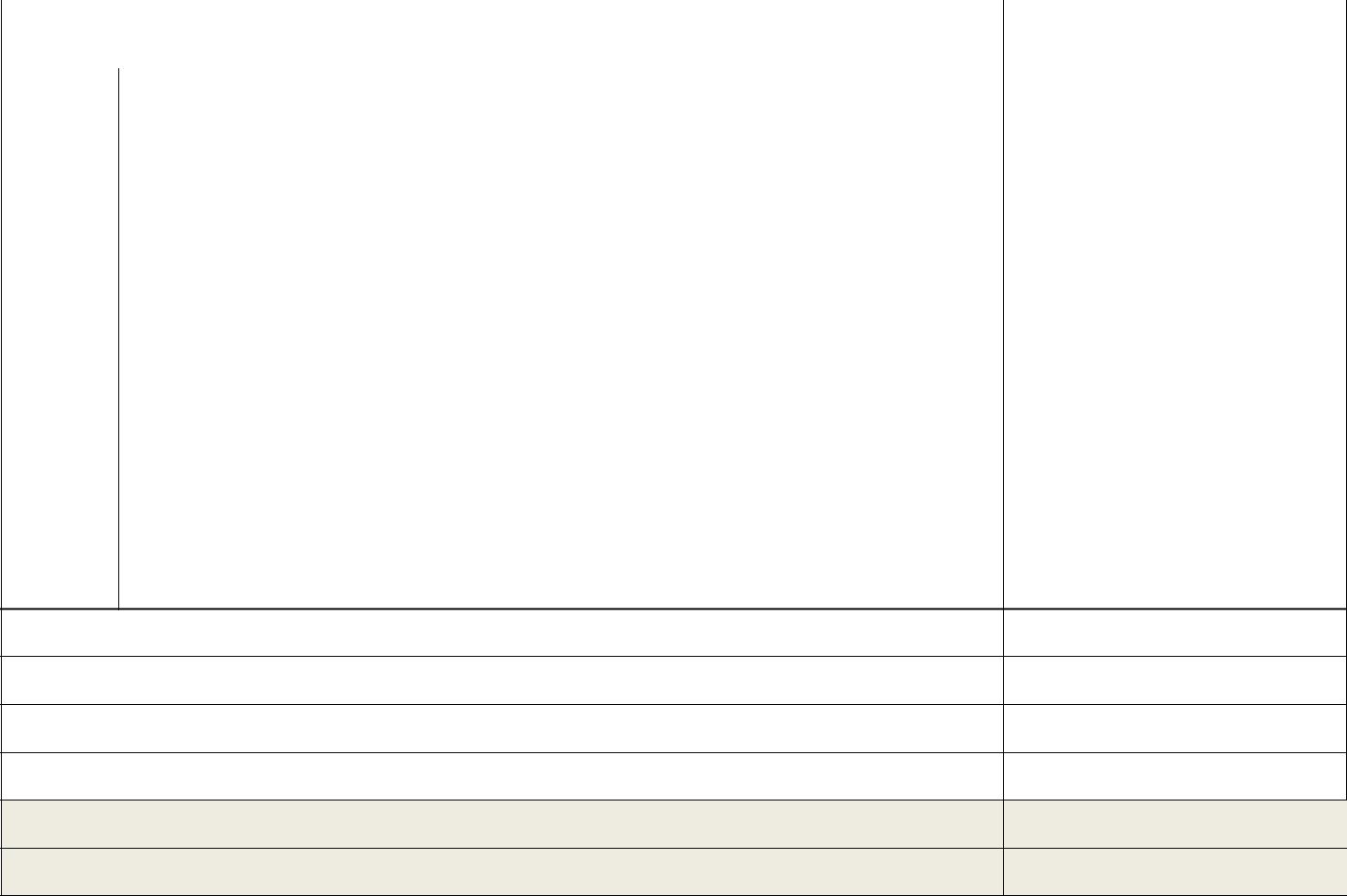 ii. Total Other Direct Costs (in Euro)A – Total Direct Costs (i + ii) (in Euro)B – Indirect Costs (overheads) 25% of Direct Costs4 (in Euro)C1 – Subcontracting Costs (no overheads) (in Euro)C2 – Other Direct Costs with no overheads5 (in Euro)Total Estimated Eligible Costs (A + B + C) (in Euro)6Total Requested EU Contribution (in Euro)6The project cost estimation should be as accurate as possible. Significant mathematical mistakes may reflect poorly on the credibility of the budget table and the proposal overall. The evaluation panels assess the estimated costs carefully; unjustified budgets will be consequently reduced. The requested contribution should be in proportion to the actual needs to fulfil the objectives of the project.Specify briefly your commitment to the project and how much time you are willing to devote to the proposed project in the resources section. Please note that you are expected to devote at least 50% of your total working time to the ERC-funded project and spend at least 50% of your total working time in an EU Member State or Associated Country.An additional cost category 'Direct Costing for Large Research Infrastructures' applicable to H2020 can be added to this table (below ‘Other goods and services’) for PIs who are hosted by institutions with Large Research Infrastructures of a value of at least EUR 20 million and only after having received a positive ex-ante assessment from the Commission's services (see ‘Information for Applicants to the Starting and Consolidator Grant 2016 Calls’ for more details).When calculating the salary, please take into account the percentage of your dedicated working time to run the ERC-funded project (i.e. minimum 50% of your total working time).Please note that the overheads are fixed to a flat rate of exactly 25%.Such as the costs of resources made available by third parties which are not used on the premises of the beneficiary (see ‘Information for Applicants to the Starting and Consolidator Grant 2016 Calls’ for details).These figures MUST match those presented in the online proposal submission form, section 3 – Budget.The maximum award is reduced pro rata temporis for projects of a shorter duration (e.g. for a project of 48 months duration the maximum requested EU contribution allowed is EUR 1.2 million). Additional funding to cover major one-off costs is not subject to pro-rata temporis reduction for projects of shorter duration (e.g. with additional funding it is possible to request a maximum EU contribution of EUR 1.7 million for a project of 48 months duration).2Print on paper bearing the official letterhead of the host institutionCommitment of the host institution for ERC Calls 20161, 2, 3The <<please fill in here the name of the legal entity that is associated to the proposal and may host the principal investigator and the project (action) in case the application is successful>>, which is the applicant legal entity,confirms its intention to sign a supplementary agreement with <<please fill in here the name of the principal investigator>>in which the obligations listed below will be addressed should the proposal entitled <<acronym>> : <<title of the proposal>>be retained.Performance obligations of the applicant legal entity that will become the beneficiary of the H2020 ERC Grant Agreement (hereafter referred to as the Agreement), should the proposal be retained and the preparation of the Agreement be successfully concluded:The applicant legal entity commits itself to hosting [and engaging] the principal investigator for the duration of the grant to:ensure that the work will be performed under the scientific guidance of the principal investigator who is expected to devote:in the case of a Starting Grant at least 50% of her/his total working time to the ERC-funded project (action) and spend at least 50% of her/his total working time in an EU Member State or Associated Country;in the case of a Consolidator Grant at least 40% of her/his total working time to the ERC-funded project (action) and spend at least 50% of her/his total working time in an EU Member State or Associated Country;in the case of an Advanced Grant at least 30% of her/his total working time to the ERC-funded project (action) and spend at least 50% of her/his total working time in an EU Member State or Associated Country.A scanned copy of the signed statement should be uploaded electronically via the Participant Portal Submission Service in PDF format.The statement of commitment of the host institution refers to most obligations of the host institution, which are stated in the H2020 ERC Model Grant Agreement (MGA). The H2020 ERC MGA is available on the ERCwebsite at http://erc.europa.eu & http://ec.europa.eu/research/participants/portal/desktop/en/funding/reference_docs.html. The reference to the time commitment of the Principal Investigator is stated in the ERC Work Programme 2016.3 This statement (on letterhead paper) shall be signed by the institution’s legal representative and stating his/her name, function, email address and stamp of the institution.1carry out the work to be performed, as it will be identified in Annex 1 of the Agreement, taking into consideration the specific role of the principal investigator;enter — before signature of the Agreement — into a ‘supplementary agreement’ with the principal investigator, that specifies the obligation of the applicant legal entity to meet its obligations under the Agreement;provide the principal investigator with a copy of the signed Agreement;guarantee the principal investigator's scientific independence, in particular for the:use of the budget to achieve the scientific objectives;authority to publish as senior author and invite as co-authors those who have contributed substantially to the work;preparation of scientific reports for the project (action);selection and supervision of the other team members (hosted [and engaged] by the applicant legal entity or other legal entities), in line with the profiles needed to conduct the research and in accordance with the applicant legal entity’s usual management practices;possibility to apply independently for funding;access to appropriate space and facilities for conducting the research;provide — during the implementation of the project (action) — research support to the principal investigator and the team members (regarding infrastructure, equipment, access rights, products and other services necessary for conducting the research);support the principal investigator and provide administrative assistance, in particular for the:general management of the work and his/her teamscientific reporting, especially ensuring that the team members send their scientific results to the principal investigator;financial reporting, especially providing timely and clear financial information;application of the applicant legal entity’s usual management practices;general logistics of the project (action);access to the electronic exchange system [see Article 52 of the Agreement];2inform the principal investigator immediately (in writing) of any events or circumstances likely to affect the Agreement (see Article 17 of the Agreement);ensure that the principal investigator enjoys adequate:conditions for annual, sickness and parental leave;occupational health and safety standards;insurance under the general social security scheme, such as pension rights;allow the transfer of the Agreement to a new beneficiary (‘portability’; seeArticle 56a of the Agreement).take all measures to implement the principles set out in the Commission Recommendation on the European Charter for Researchers and the Code ofConduct for the Recruitment of Researchers4 - in particular regarding working conditions, transparent recruitment processes based on merit and career development – and ensure that the principal investigator, researchers and third parties involved in the project (action) are aware of them.For the host institution (applicant legal entity):Date………………….Name and Function…………………. ; ………………….Email and Signature of legal representative…………………. ; …………………………….Stamp of the host institution (applicant legal entity)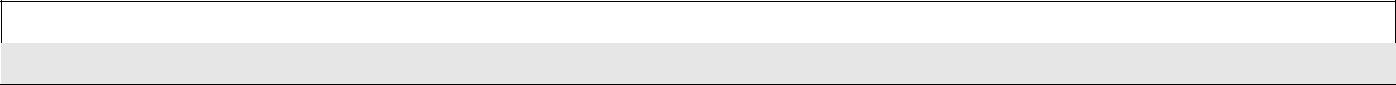 IMPORTANT NOTE: In order to be complete all the above mentioned items are mandatory and shall be included in the commitment of the host institution.4 Commission Recommendation 2005/251/EC of 11 March 2005 on the European Charter for Researchers and on a Code of Conduct for the Recruitment of Researchers (OJ L 75, 22.3.2005, p. 67).3SectionTitleAction1General information2Participants & contacts3Budget4Ethics5Call-specific questionsProposal IDAcronymGo toProposal IDAcronymGo to1 - General information1 - General informationTopicType of actionType of actionType of actionType of actionERC Keyword 1*As first keyword please choose one which is linked to the Primary Review Panel.Please select, if applicable, the ERC keyword(s) that best characterise the subject of your proposal in orderof priority.ERC Keyword 2Not applicableERC Keyword 3Not applicableERC Keyword 4Not applicableFree keywordsIn addition, please enter free text keywords that you consider best characterise the scope ofyour research proposal. The choice of keywords should take into account any multi-disciplinaryaspects of the proposal.Remaining characters2000#Participant Legal NameCountry1Proposal IDAcronymShort nameShort nameShort namePublic body ....................................................unknownLegal person ..............................unknownNon-profit ......................................................unknownInternational organisation ..................................unknownInternational organisation of European interest ......unknownSecondary or Higher education establishment .......unknownResearch organisation .....................................unknownEnterprise DataProposal IDAcronymShort nameShort nameShort nameLast Name*Last Name at BirthFirst Name(s)*Gender*MaleFemaleFemaleGender*MaleFemaleFemaleTitleCountry of residence*Nationality*Country of Birth*Date of Birth* (DD/MM/YYYY)Date of Birth* (DD/MM/YYYY)Place of Birth*Contact addressSame as organisation addressSame as organisation addressSame as organisation addressCurrent organisation nameCurrent organisation nameCurrent Department/Faculty/Institute/Current Department/Faculty/Institute/Laboratory nameStreetPlease enter street name and number.Postcode/CedexTown*Phone*+xxx xxxxxxxxxCountry*Phone2 / Mobile+xxxx xxxxxxxxxxxxE-mail*European Commission - Research - ParticipantsProposal Submission FormsProposal Submission FormsGo toEuropean Research Council Executive AgencyProposal IDAcronymShort nameShort nameShort nameProposal IDAcronymGo toProposal IDAcronymGo to3 - BudgetTotal eligibleParticipant NumberOrganisation Short NameOrganisation Countrycosts/€Requestedin this proposalOrganisation Short NameOrganisation Country(including 25%grant/€in this proposal(including 25%grant/€indirect costs)?100Total00Proposal IDAcronymGo to4 - Ethics issues table4 - Ethics issues table1. HUMAN EMBRYOS/FOETUSES1. HUMAN EMBRYOS/FOETUSESPageDoes your research involve Human Embryonic Stem Cells (hESCs)?Does your research involve Human Embryonic Stem Cells (hESCs)?YesNoDoes your research involve the use of human embryos?Does your research involve the use of human embryos?YesNoDoes your research involve the use of human foetal tissues / cells?Does your research involve the use of human foetal tissues / cells?YesNo2. HUMANSPageDoes your research involve human participants?Does your research involve human participants?YesNoDoes your research involve physical interventions on the study participants?Does your research involve physical interventions on the study participants?YesNo3. HUMAN CELLS / TISSUESPageDoes your research involve human cells or tissues (other than from Human Embryos/Does your research involve human cells or tissues (other than from Human Embryos/Does your research involve human cells or tissues (other than from Human Embryos/YesNoFoetuses, i.e. section 1)?4. PERSONAL DATA (ii)PageDoes your research involve personal data collection and/or processing?Does your research involve personal data collection and/or processing?YesNoYesNoDoes your research involve further processing of previously collected personal dataDoes your research involve further processing of previously collected personal dataDoes your research involve further processing of previously collected personal dataYesNo(secondary use)?YesNo(secondary use)?5. ANIMALS (iii)PageDoes your research involve animals?Does your research involve animals?YesNoProposal IDAcronymGo toProposal IDAcronymGo to6. THIRD COUNTRIES6. THIRD COUNTRIESPageIn case non-EU countries are involved, do the research related activities undertaken inIn case non-EU countries are involved, do the research related activities undertaken inIn case non-EU countries are involved, do the research related activities undertaken inIn case non-EU countries are involved, do the research related activities undertaken inYesNothese countries raise potential ethics issues?these countries raise potential ethics issues?YesNothese countries raise potential ethics issues?these countries raise potential ethics issues?Do you plan to use local resources (e.g. animal and/or human tissue samples, geneticDo you plan to use local resources (e.g. animal and/or human tissue samples, geneticDo you plan to use local resources (e.g. animal and/or human tissue samples, geneticDo you plan to use local resources (e.g. animal and/or human tissue samples, geneticYesNomaterial, live animals, human remains, materials of historical value, endangered fauna ormaterial, live animals, human remains, materials of historical value, endangered fauna ormaterial, live animals, human remains, materials of historical value, endangered fauna ormaterial, live animals, human remains, materials of historical value, endangered fauna orYesNomaterial, live animals, human remains, materials of historical value, endangered fauna ormaterial, live animals, human remains, materials of historical value, endangered fauna ormaterial, live animals, human remains, materials of historical value, endangered fauna ormaterial, live animals, human remains, materials of historical value, endangered fauna orflora samples, etc.)? (v)flora samples, etc.)? (v)Do you plan to import any material from non-EU countries into the EU?Do you plan to import any material from non-EU countries into the EU?YesNoFor data imports, please fill in also section 4.For data imports, please fill in also section 4.YesNoFor data imports, please fill in also section 4.For data imports, please fill in also section 4.For imports concerning human cells or tissues, fill in also section 3.For imports concerning human cells or tissues, fill in also section 3.Do you plan to export any material from the EU to non-EU countries?Do you plan to export any material from the EU to non-EU countries?YesNoFor data exports, please fill in also section 4.For data exports, please fill in also section 4.For exports concerning human cells or tissues, fill in also section 3.For exports concerning human cells or tissues, fill in also section 3.If your research involves low and/or lower middle income countries, are benefits-sharingIf your research involves low and/or lower middle income countries, are benefits-sharingIf your research involves low and/or lower middle income countries, are benefits-sharingIf your research involves low and/or lower middle income countries, are benefits-sharingYesNomeasures foreseen? (vii)measures foreseen? (vii)YesNomeasures foreseen? (vii)measures foreseen? (vii)Could the situation in the country put the individuals taking part in the research at risk?Could the situation in the country put the individuals taking part in the research at risk?Could the situation in the country put the individuals taking part in the research at risk?Could the situation in the country put the individuals taking part in the research at risk?YesNo7. ENVIRONMENT & HEALTH and SAFETY7. ENVIRONMENT & HEALTH and SAFETYPageSee legal references at the end of the section. (vi)See legal references at the end of the section. (vi)PageSee legal references at the end of the section. (vi)See legal references at the end of the section. (vi)Does  your  research  involve  the  use  of  elements  that  may  cause  harm  to  theDoes  your  research  involve  the  use  of  elements  that  may  cause  harm  to  theDoes  your  research  involve  the  use  of  elements  that  may  cause  harm  to  theDoes  your  research  involve  the  use  of  elements  that  may  cause  harm  to  theYesNoenvironment, to animals or plants?environment, to animals or plants?For research involving animal experiments, please fill in also section 5.For research involving animal experiments, please fill in also section 5.Does your research deal with endangered fauna and/or flora and/or protected areas?Does your research deal with endangered fauna and/or flora and/or protected areas?Does your research deal with endangered fauna and/or flora and/or protected areas?Does your research deal with endangered fauna and/or flora and/or protected areas?YesNoDoes your research involve the use of elements that may cause harm to humans,Does your research involve the use of elements that may cause harm to humans,Does your research involve the use of elements that may cause harm to humans,Does your research involve the use of elements that may cause harm to humans,YesNoincluding research staff?including research staff?YesNoincluding research staff?including research staff?For research involving human participants, please fill in also section 2.For research involving human participants, please fill in also section 2.8. DUAL USE(vii)PageDoes your research have the potential for military applications?Does your research have the potential for military applications?YesNo9. MISUSEPageDoes your research have the potential for malevolent/criminal/terrorist abuse?Does your research have the potential for malevolent/criminal/terrorist abuse?YesNo10. OTHER ETHICS ISSUES10. OTHER ETHICS ISSUESPageProposal IDAcronymGo toProposal IDAcronymGo to5 - Call specific questions5 - Call specific questionsAcademic TrainingAre you a medical doctor or do you hold a degree in medicine? Please note that if you have also beenAre you a medical doctor or do you hold a degree in medicine? Please note that if you have also beenAre you a medical doctor or do you hold a degree in medicine? Please note that if you have also beenAre you a medical doctor or do you hold a degree in medicine? Please note that if you have also beenYesNoNoNoNoNoawarded a PhD, your medical degree may be your first eligible degree.awarded a PhD, your medical degree may be your first eligible degree.Date of earliest award (PhD or equivalent)* - DD/MM/YYYYDate of earliest award (PhD or equivalent)* - DD/MM/YYYYWith respect to the earliest award (PhD or equivalent), I request an extension of the eligibility window,With respect to the earliest award (PhD or equivalent), I request an extension of the eligibility window,With respect to the earliest award (PhD or equivalent), I request an extension of the eligibility window,With respect to the earliest award (PhD or equivalent), I request an extension of the eligibility window,YesNoNoNoNoNo(indicate number of days) [see the ERC 2016 Work Programme and the Information for Applicants to the(indicate number of days) [see the ERC 2016 Work Programme and the Information for Applicants to the(indicate number of days) [see the ERC 2016 Work Programme and the Information for Applicants to the(indicate number of days) [see the ERC 2016 Work Programme and the Information for Applicants to theStarting and Consolidator Grant 2016 Calls].Starting and Consolidator Grant 2016 Calls].EligibilityFor communication purposes only, the ERC asks for your permission to publish your name, the proposalYesNotitle, the proposal acronym, the panel, and host institution, should your proposal be retained for funding.Some national and regional public research funding authorities run schemes to fund ERC applicants thatYesNoscore highly in the ERC's evaluation but which can not be funded by the ERC due to its limited budget. Incase your proposal could not be selected for funding by the ERC do you consent to allow the ERC todisclose the results of your evaluation (score and ranking range) together with your name, non-confidential proposal title and abstract, proposal acronym, host institution and your contact details to suchauthorities?The ERC is sometimes contacted for lists of ERC funded researchers by institutions that are awardingYesNoprizes to excellent researchers. Do you consent to allow the ERC to disclose your name, non-confidentialproposal title and abstract, proposal acronym, host institution and your contact details to suchinstitutions?The Scientific Council of the ERC has developed a monitoring and evaluation strategy in order to help itYesNofulfil its obligations to establish the ERC's overall strategy and to monitor and quality control theYesNofulfil its obligations to establish the ERC's overall strategy and to monitor and quality control theprogramme's implementation from the scientific perspective. As provided by section 3.10 of the ERCRules for Submission, a range of projects and studies may be initiated for purposes related to monitoring,study and evaluating the implementation of ERC actions. Do you consent to allow the third partiescarrying out these projects and studies to process the content of your proposal including your personaldata and the respective evaluation data?The privacy statement on grants (http://erc.europa.eu/document-library) explains further how yourpersonal data is secured.201? –Current PositionName of Faculty/ Department, Name of University/ Institution/ Country200? –Current PositionName of Faculty/ Department, Name of University/ Institution/ Country200?–Teaching position – Topic, Name of University/ Institution/ Country200?– 200?Teaching position – Topic, Name of University/ Institution/ Country201? –Faculty member, Name of University/ Institution/ Country201? – 201?Graduate Student Advisor, Name of University/ Institution/ Country200? – 200?Member of the Faculty Committee, Name of University/ Institution/ Country200? – 200?Organiser of the Internal Seminar, Name of University/ Institution/ Country200? – 200?Member of a Committee; role, Name of University/ Institution/ Country201? –Scientific Advisory Board, Name of University/ Institution/ Country201? –Review Board, Name of University/ Institution/ Country201? –Review panel member, Name of University/ Institution/ Country201? –Editorial Board, Name of University/ Institution/ Country200? –Scientific Advisory Board, Name of University/ Institution/ Country200? –Reviewer, Name of University/ Institution/ Country200? –Scientific Evaluation, Name of University/ Institution/ Country200? –Evaluator, Name of University/ Institution/ Country201? –Member, Research Network “Name of Research Network”200? –Associated Member, Name of Faculty/ Department/Centre, Name of University/Institution/ Country200? –Funding Member, Name of Faculty/ Department/Centre, Name of University/ Institution/CountryProject TitleFunding sourceAmountPeriodRole of the PIRelation to currentProject TitleFunding sourceAmountPeriodRole of the PIRelation to current(Euros)ERC proposal2Project TitleFunding sourceAmountPeriodRole of the PIRelation to currentProject TitleFunding sourceAmountPeriodRole of the PIRelation to current(Euros)ERC proposal2Applicant's last nameApplicant's last namePart B2ACRONYMCost CategoryCost CategoryTotal in EuroPI3Senior StaffPersonnelPostdocsStudentsOtherDirectDirecti. Total Direct Costs for Personnel (in Euro)i. Total Direct Costs for Personnel (in Euro)Costs2Costs2TravelTravelEquipmentOther goodsConsumablesOther goodsOther goodsPublications (including Open Access fees), etc.and servicesPublications (including Open Access fees), etc.and servicesand servicesOther (please specify)Other (please specify)Please indicate the duration of the project in months:7Please indicate the % of working time the PI dedicates to the project over the period of%the grant:Please indicate the % of  working time the PI  spends in an EU Member  State or%Associated Country over the period of the grant: